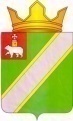 ПОСТАНОВЛЕНИЕадминистрации Путинского сельского поселенияВерещагинского района Пермского края01.11.2017										                   № 114  Об утверждении муниципальной программы «Доступная среда в Путинском сельском поселении Верещагинского района Пермского края»В соответствии с Федеральным законом от 06 октября 2003 № 131-ФЗ «Об общих принципах организации местного самоуправления в Российской Федерации», руководствуясь Порядком разработки и реализации муниципальных программ Путинского сельского поселения Верещагинского района Пермского края, утвержденным постановлением администрации Путинского сельского поселения Верещагинского района Пермского края от 31 июля 2015 № 80, статьей 28 Устава Путинского сельского поселения Верещагинского района Пермского края, администрация Путинского сельского поселения Верещагинского района Пермского края ПОСТАНОВЛЯЕТ:1. Утвердить прилагаемую муниципальную программу «Доступная среда в Путинском сельском поселении Верещагинского района Пермского края».2.  Настоящее постановление обнародовать путем размещения в подписках, находящихся в библиотеках с. Путино и п. Бородулино и на специальном стенде в помещении администрации, на официальном Интернет - сайте Верещагинского муниципального района Пермского края http://www.veradm.ru/in/md/org?cun=301208.3. Настоящее постановление вступает в силу с момента его обнародования и распространяется на правоотношения с 1 января 2018 года.4. Контроль исполнения настоящего постановления оставляю за собой.Глава сельского поселения – главаадминистрации Путинского сельского поселения                      Л.М.ОбуховУТВЕРЖДЕНАпостановлением администрации Путинского сельского поселенияВерещагинского района Пермского краяот 01.11.2017 года № 114МУНИЦИПАЛЬНАЯ ПРОГРАММА«Доступная среда в Путинском сельском поселенииВерещагинского района Пермского края»2017Паспорт муниципальной программы«Доступная среда в Путинском сельском поселении Верещагинского района Пермского края»1. Общая характеристика сферы реализации муниципальной программыМуниципальная программа «Доступная среда в Путинском сельском поселении Верещагинского района Пермского края» (далее – программа) направлена на формирование доступной для инвалидов и других маломобильных групп населения (далее - МГН) среды жизнедеятельности, является одной из приоритетных задач социально-экономического развития Российской Федерации и Путинского сельского поселения.	Важнейшими условием и средством обеспечения инвалидов и других МГН равными с другими гражданами возможностями участия в общественной жизни и создания людям с ограниченными возможностями необходимых условий для равноправного участия в жизни общества, с целью повышения уровня и качества, их жизни является формирование доступной среды жизнедеятельности.На сегодняшний день права инвалидов защищаются в соответствии с международными документами, к которым относятся Декларация о правах инвалидов, принятая резолюцией Генеральной Ассамблеи ООН от 09 декабря 1975 года № 3447, Конвенция Международной организации труда «О профессиональной реабилитации и занятости инвалидов» № 159, Всемирная программа действий в отношении инвалидов, принятая резолюцией Генеральной Ассамблеи ООН от 03 декабря 1982 года № 37/52, Конвенция ООН о правах инвалидов, принятая резолюцией Генеральной Ассамблеи ООН от 13 декабря 2006 года № 61/106 (ратифицирована Россией 3 мая 2012 года).В целях комплексного решения проблем инвалидов и других маломобильных групп населения по обеспечению безбарьерной среды жизнедеятельности приняты следующие правовые акты: -Федеральный закон от 24 ноября 1995 года №181-ФЗ «О социальной защите инвалидов в Российской Федерации»;- Федеральный закон от 01 декабря 2014 года №419-ФЗ «О внесении изменений в отдельные законодательные акты Российской Федерации по вопросам социальной защиты инвалидов в связи с ратификацией Конвенции о правах инвалидов»;- Постановление Правительства Российской Федерации от 17 июня 2015 года №599 «О порядке и сроках разработки федеральными органами исполнительной власти, органами исполнительной власти субъектов Российской Федерации, органами местного самоуправления мероприятий по повышению значений показателей доступности для инвалидов объектов и услуг в установленных сферах деятельности»;- Государственная программа Российской Федерации «Доступная среда» на 2011 – 2020 годы», утвержденная постановлением Правительства Российской Федерации от 01 декабря 2015 года №1297;- Закон Пермской области от 27 декабря 2004 года №1957-424 «Об обеспечении беспрепятственного доступа инвалидов и других маломобильных групп населения к информации, объектам социальной, транспортной и инженерной инфраструктур Пермского края»;- Государственная программа «Доступная среда. Реабилитация и создание условий для социальной интеграции инвалидов Пермского края», утвержденная постановлением Правительства Пермского края от 03 октября 2013года №1316-п.На 01.01.2016 г. на территории Путинского сельского поселения Верещагинского района Пермского края насчитывалось 132 инвалида, что составляет 4,7 % в общей численности населения поселения, в том числе 7 детей-инвалидов, 42 инвалида трудоспособного возраста, 83 инвалидов нетрудоспособного возраста. Приоритетной задачей органов местного самоуправления является достижение максимального показателя доступности объектов социальной инфраструктуры. Однако отсутствие технической возможности по оборудованию зданий с учетом строительных норм и правил, не позволяет провести работы по адаптации объектов в полном объеме с учетом нужд инвалидов.Наиболее острая проблема связана с тем, что имеются объекты социальной инфраструктуры, труднодоступные для инвалидов. Особенно остро эта проблема стоит в населенных пунктах сельской местности. При этом к числу таких объектов относятся и административные объекты, и объекты культуры. 2. Цели и задачи муниципальной программыЦелью программы является формирование условий для беспрепятственного доступа к приоритетным объектам и услугам в приоритетных сферах жизнедеятельности инвалидов и других маломобильных групп населения Путинского сельского поселения, преодоление социальной разобщенности в обществе.Для достижения поставленной цели необходимо решить следующие задачи: -выявление существующих ограничений, препятствующих жизнедеятельности инвалидам и иным маломобильным группам населения, и оценка потребности в их устранении;-оснащение действующих объектов социальной инфраструктуры материально-техническими средствами, обеспечивающими беспрепятственный доступ к ним маломобильных групп населения с учетом их потребностей;-преодоление социальной разобщенности в обществе и формирование позитивного отношения к проблемам инвалидов и к проблеме обеспечения доступной среды жизнедеятельности для инвалидов и других маломобильных групп населения.3. Планируемые конечные результаты муниципальной программыРеализация планируемых мероприятий в рамках Программы к концу 2020 года позволит:- обеспечить доступность приоритетных объектов и услуг в приоритетных сферах жизнедеятельности инвалидов и других маломобильных групп населения Путинского сельского поселения (Администрации Путинского поселения; МБУК «Путинский СЦД»);- оказать содействие активному участию инвалидов и других маломобильных групп населения в жизни общества;- повысить толерантность общества к людям с ограниченными возможностями.Основные планируемые результаты (показатели результативности выполнения Программы) реализации муниципальной программы и их динамика по годам реализации муниципальной программы приведены в приложении к муниципальной программе.4. Сроки и этапы реализации муниципальной программыСроки реализации Программы: 2018 - 2020 годы.Программа не имеет строгой разбивки на этапы, мероприятия реализуются на протяжении всего срока реализации Программы.5. Перечень и краткое описание подпрограммыПрограмма реализуется в одной подпрограмме «Обеспечение доступности приоритетных объектов и услуг в приоритетных сферах жизнедеятельности инвалидов и других маломобильных групп населения».Все мероприятия программы предусматривают комплексный подход к решению важнейшей социальной задачи формирования равных возможностей для инвалидов в приоритетных сферах жизнедеятельности общества.6. Характеристика муниципальной программыПеречень основных мероприятий и мероприятий Программы отражен в приложении к муниципальной программе.7. Риски и меры по управлению рискамиВ процессе реализации муниципальной программы могут проявиться внешние и внутренние риски.8.1. Внешние риски: -сокращение бюджетного финансирования, выделенного на выполнение муниципальной программы, что повлечет, исходя из новых бюджетных параметров, пересмотр задач муниципальной программы с точки зрения их сокращения или снижения ожидаемых результатов от их решения;- удорожание стоимости товаров, работ (услуг).8.2. Внутренние риски:- необъективное распределение ресурсов муниципальной программы и нерациональной, нецелевое их использование;- снижение эффективности результатов муниципальной программы, связанное с отсутствием действенной системы мониторинга реализации муниципальной программы и несвоевременностью или отсутствием и необъективностью решений, направленных на внесение изменений и уточнений, необходимых для устранения недостатков реализации муниципальной программы по итогам мониторинга.8.3. С целью минимизации рисков муниципальной программы запланированы следующие мероприятия:- ежегодная корректировка результатов исполнения муниципальной программы и объемов финансирования;- рассмотрение результатов мониторинга о выполнении и оценка результативности муниципальной программы не менее 1 раза в год. По результатам указанной оценки принимается решение:1. о дальнейшей реализации муниципальной программы;2. о сокращении на очередной финансовый год и плановый период бюджетных ассигнований на реализацию муниципальной программы;3. о досрочном прекращении отдельных мероприятий муниципальной программы в целом, начиная с очередного финансового года.- информационное, организационно-методическое сопровождение мероприятий муниципальной программы, мониторинг общественного мнения, освещение в средствах массовой информации процессов и результатов реализации муниципальной программы.	Наименование муниципальной программы«Доступная среда в  Путинском сельском поселении Верещагинского района Пермского края»«Доступная среда в  Путинском сельском поселении Верещагинского района Пермского края»«Доступная среда в  Путинском сельском поселении Верещагинского района Пермского края»«Доступная среда в  Путинском сельском поселении Верещагинского района Пермского края»«Доступная среда в  Путинском сельском поселении Верещагинского района Пермского края»Главный администратор муниципальной программыАдминистрация Путинского сельского поселения Верещагинского района Пермского краяАдминистрация Путинского сельского поселения Верещагинского района Пермского краяАдминистрация Путинского сельского поселения Верещагинского района Пермского краяАдминистрация Путинского сельского поселения Верещагинского района Пермского краяАдминистрация Путинского сельского поселения Верещагинского района Пермского краяАдминистраторы муниципальной программыАдминистрация Путинского сельского поселения Верещагинского района Пермского краяАдминистрация Путинского сельского поселения Верещагинского района Пермского краяАдминистрация Путинского сельского поселения Верещагинского района Пермского краяАдминистрация Путинского сельского поселения Верещагинского района Пермского краяАдминистрация Путинского сельского поселения Верещагинского района Пермского краяСрок реализации муниципальной программы2018 – 2020 годы2018 – 2020 годы2018 – 2020 годы2018 – 2020 годы2018 – 2020 годыЦели муниципальной программыФормирование условий для беспрепятственного доступа к приоритетным объектам и услугам в приоритетных сферах жизнедеятельности инвалидов и других маломобильных групп населения Путинского сельского поселения, преодоление социальной разобщенности в обществе Формирование условий для беспрепятственного доступа к приоритетным объектам и услугам в приоритетных сферах жизнедеятельности инвалидов и других маломобильных групп населения Путинского сельского поселения, преодоление социальной разобщенности в обществе Формирование условий для беспрепятственного доступа к приоритетным объектам и услугам в приоритетных сферах жизнедеятельности инвалидов и других маломобильных групп населения Путинского сельского поселения, преодоление социальной разобщенности в обществе Формирование условий для беспрепятственного доступа к приоритетным объектам и услугам в приоритетных сферах жизнедеятельности инвалидов и других маломобильных групп населения Путинского сельского поселения, преодоление социальной разобщенности в обществе Формирование условий для беспрепятственного доступа к приоритетным объектам и услугам в приоритетных сферах жизнедеятельности инвалидов и других маломобильных групп населения Путинского сельского поселения, преодоление социальной разобщенности в обществе ПодпрограммыПодпрограмма 1 «Обеспечение доступности приоритетных объектов и услуг в приоритетных сферах жизнедеятельности инвалидов и других маломобильных групп населения»Подпрограмма 1 «Обеспечение доступности приоритетных объектов и услуг в приоритетных сферах жизнедеятельности инвалидов и других маломобильных групп населения»Подпрограмма 1 «Обеспечение доступности приоритетных объектов и услуг в приоритетных сферах жизнедеятельности инвалидов и других маломобильных групп населения»Подпрограмма 1 «Обеспечение доступности приоритетных объектов и услуг в приоритетных сферах жизнедеятельности инвалидов и других маломобильных групп населения»Подпрограмма 1 «Обеспечение доступности приоритетных объектов и услуг в приоритетных сферах жизнедеятельности инвалидов и других маломобильных групп населения»Ожидаемые результаты реализации муниципальной программыРеализация планируемых мероприятий в рамках программы к концу 2020 года позволит:- обеспечить доступность приоритетных объектов и услуг в приоритетных сферах жизнедеятельности инвалидов и других маломобильных групп населения Путинского сельского поселения (Администрации Путинского поселения; МБУК «Путинский СЦД»);- оказать содействие активному участию инвалидов и других маломобильных групп населения в жизни общества;- повысить толерантность общества к людям с ограниченными возможностями.Реализация планируемых мероприятий в рамках программы к концу 2020 года позволит:- обеспечить доступность приоритетных объектов и услуг в приоритетных сферах жизнедеятельности инвалидов и других маломобильных групп населения Путинского сельского поселения (Администрации Путинского поселения; МБУК «Путинский СЦД»);- оказать содействие активному участию инвалидов и других маломобильных групп населения в жизни общества;- повысить толерантность общества к людям с ограниченными возможностями.Реализация планируемых мероприятий в рамках программы к концу 2020 года позволит:- обеспечить доступность приоритетных объектов и услуг в приоритетных сферах жизнедеятельности инвалидов и других маломобильных групп населения Путинского сельского поселения (Администрации Путинского поселения; МБУК «Путинский СЦД»);- оказать содействие активному участию инвалидов и других маломобильных групп населения в жизни общества;- повысить толерантность общества к людям с ограниченными возможностями.Реализация планируемых мероприятий в рамках программы к концу 2020 года позволит:- обеспечить доступность приоритетных объектов и услуг в приоритетных сферах жизнедеятельности инвалидов и других маломобильных групп населения Путинского сельского поселения (Администрации Путинского поселения; МБУК «Путинский СЦД»);- оказать содействие активному участию инвалидов и других маломобильных групп населения в жизни общества;- повысить толерантность общества к людям с ограниченными возможностями.Реализация планируемых мероприятий в рамках программы к концу 2020 года позволит:- обеспечить доступность приоритетных объектов и услуг в приоритетных сферах жизнедеятельности инвалидов и других маломобильных групп населения Путинского сельского поселения (Администрации Путинского поселения; МБУК «Путинский СЦД»);- оказать содействие активному участию инвалидов и других маломобильных групп населения в жизни общества;- повысить толерантность общества к людям с ограниченными возможностями.Объемы и источники финансирования муниципальной программы по годам ее реализации в разрезе подпрограммИсточники финансированияРасходы, тыс. руб.Расходы, тыс. руб.Расходы, тыс. руб.Расходы, тыс. руб.Объемы и источники финансирования муниципальной программы по годам ее реализации в разрезе подпрограммИсточники финансированияВсегов том числе:в том числе:в том числе:Объемы и источники финансирования муниципальной программы по годам ее реализации в разрезе подпрограммИсточники финансированияВсего2018 год2019 год2020 годОбъемы и источники финансирования муниципальной программы по годам ее реализации в разрезе подпрограммВсего131,566,545,020,0Объемы и источники финансирования муниципальной программы по годам ее реализации в разрезе подпрограммв том числе:в том числе:в том числе:в том числе:в том числе:Объемы и источники финансирования муниципальной программы по годам ее реализации в разрезе подпрограммФедеральный бюджет0,00,00,00,0Объемы и источники финансирования муниципальной программы по годам ее реализации в разрезе подпрограммКраевой бюджет0,00,00,00,0Объемы и источники финансирования муниципальной программы по годам ее реализации в разрезе подпрограммБюджет поселения131,566,545,020,0Объемы и источники финансирования муниципальной программы по годам ее реализации в разрезе подпрограммВнебюджетные источники0,00,00,00,0Объемы и источники финансирования муниципальной программы по годам ее реализации в разрезе подпрограмм